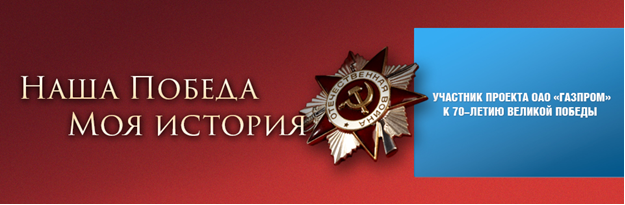 ГРО: ОАО «Предгорныйрайгаз» Автор: Иванова Валентина Федоровна – главный экономистГерой рассказа:Петрушкина (Дмитриева) Зинаида Петровна  (20.05.1921 г.р.) телеграфистка. Прошла всю войну, служила на  Японском фронте. Награждена орденом Отечественной войны II степени 

Аннотация: 	«…В одну из ночей   1941 года Зину забрали на фронт…»Живёт такой Человек.Петрушкина Зинаида  Петровна родилась 20 мая 1921 года в Татарии, в деревне Старый Курбаш Кабицкого района. Родители работали в колхозе, растили семерых детей - дочку Зину и шестерых сыновей. С ранних лет научилась Зина всем премудростям ведения хозяйства, помогала матери по дому: варила еду, пекла, шила, вязала, вышивала.  По окончании школы-семилетки поступила в педагогический техникум дошкольного воспитания в городе Буинске, потом работала в детском саду воспитательницей, а в последствии – заведующей детским садом. 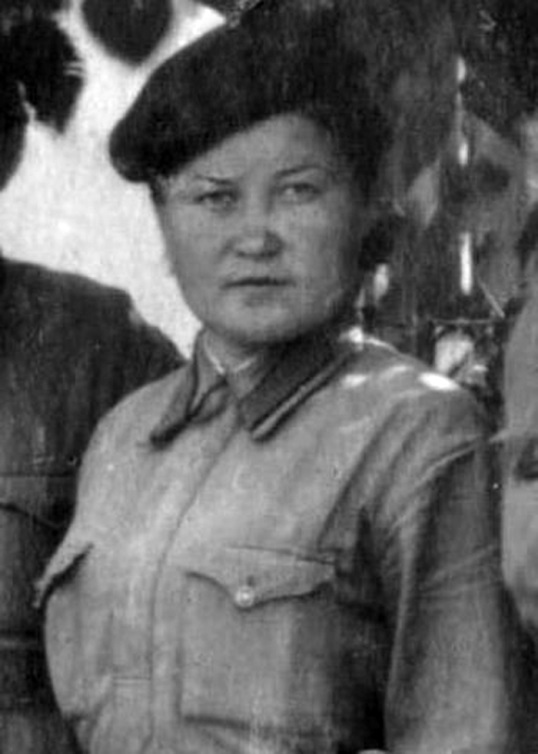       Ей только-только исполнилось 20 лет, когда началась Великая Отечественная война. В одну из ночей 1941 года Зину забрали на фронт, где она служила телеграфисткой и с помощью «морзянки» держала связь с самолётами.Долго тянулись эти страшные дни и ночи, тянулась избитая ухабами да политая кровью лента фронтовых дорог: города Ворошилов, Барановск, Гродеково,сопки Манчжурии, Воздвиженка, Красный Кут – вот славные этапы её большого военного пути. 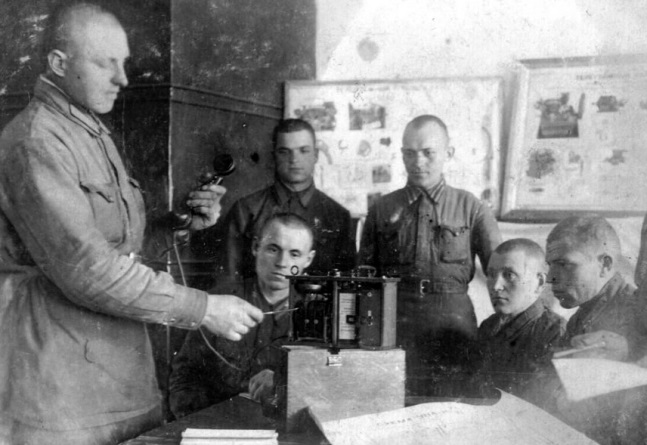 На одном из таких этапов встретила Зинаида Петровна высоченного красавца - Петрушкина Михаила. Вместе освобождали они Родину от фашистов, вместе встретили и победный май. После войны разъезжаться в разные стороны даже не помышляли и по совету друга-однополчанина отправились в теплые края – узбекский город Коканд. Там построили они крепкий дом, родили двух сыновей, там нашли своё место в жизни. Зинаида Петровна много лет проработала воспитателем в Кокандском детском доме. Уже будучи на пенсии, Петрушкины переехали в ст.Боргустанскую Предгорного района, поближе к детям и внукам, где сейчас и проживает Зинаида Петровна.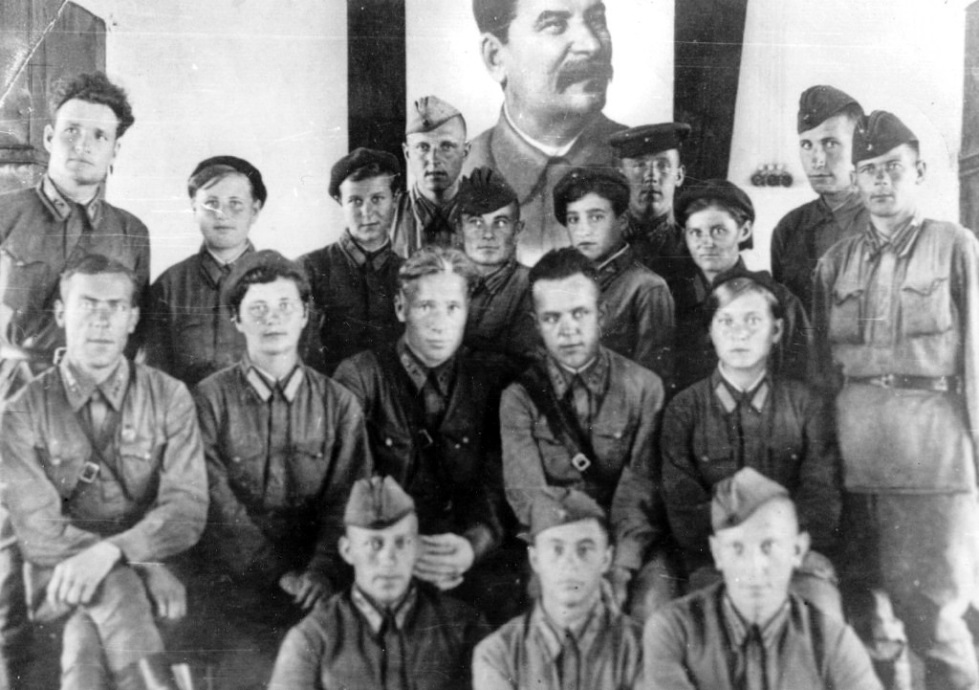 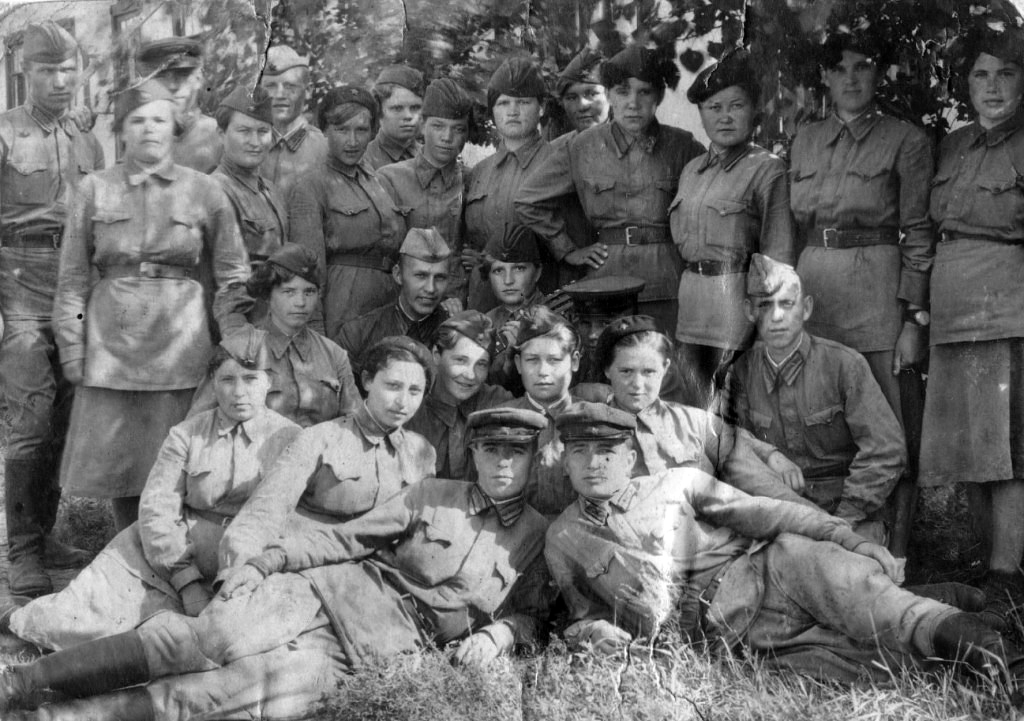 